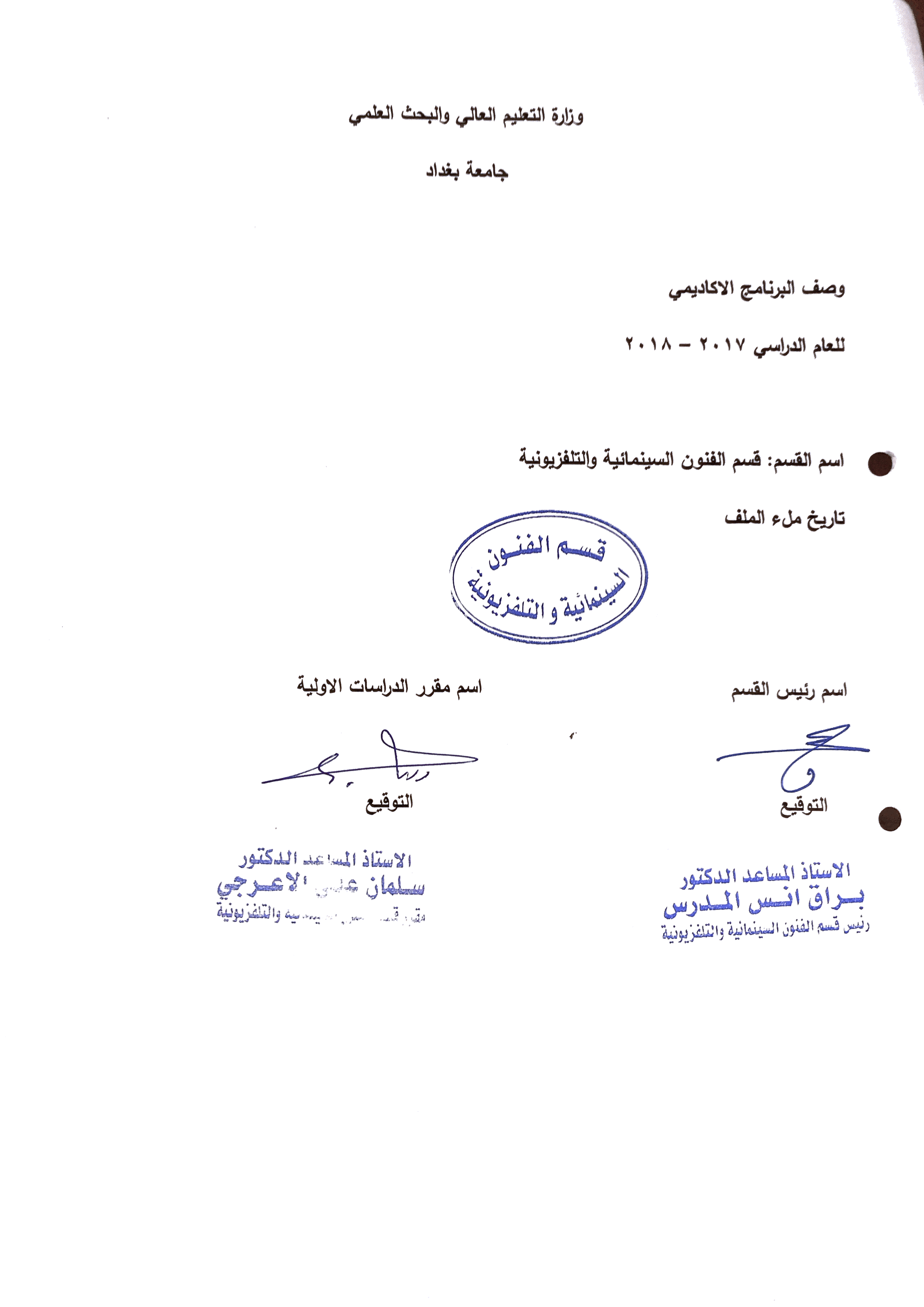 وصف تصميم المنطق الرقميوصف المقررالمؤسسة التعليميةالفنون الجميلةالقسم الجامعي / المركزالفنون السينمائية والتلفزيونيةاسم / رمز المقررتاريخ تصويراشكال الحضور المتاحةطلبة الدراسات الصباحية والمسائية/ قسم الفنون السينمائية والتلفزيونيةالفصل / السنةالمرحلة الثانية اخرج،سيناريوعدد الساعات الدراسية (الكلي)90 ساعة للاخراج و90 ساعه للسيناريوتاريخ اعداد هذا الوصف2018-2019اهداف المقررالتعرف على تاريخ التصوير السينمائي والتلفزيوني , وتعريف الطالب مراحل التصوير السينمائي واهم المخرجين واهم النماذج الفلمية التي عاصرت المراحل السابقة حتى الانالاهداف المعرفية: التعرف على اهم المخرجين والمصورين الذين وضعوا الاسس السينمائية لتأريخ التصوير السينمائي و التلفزيوني من بداياته عام 1895 و لغاية الان الاهداف المهارتية الخاصة بالمقررتحليل نماذج فلمية ترافق كل مرحلة من مراحل المقرر بعد عرضها في قاعة العرض السينمائي في القسمطرائق التعليم والتعلمقاعة دراسية وشاشة data show مع استخدام صور فوتوغرافية ايضاًطرائق التقييم: امتحان نظري +تحليل فلمي بواقع امتحانين في كل فصل دراسي ج – الاهداف الوجدانية والقيميةج 1 يهدف المقرر الدراسي لاى رفع مستوى الطالب و مهاراته الذاتية و تغذيتهم بالمعلومات التاريخيه الاكاديمية و دورها في تنمية قيمهم الاجتماعية و الفنيةطرائق التعليم والتعلمطرائق التقييمد- المهارات العامة والتأهيلية المنقولة (المهارات الاخرى المتعلقة بقابلية التوظيف والتطور الشخصي)واجبات عملية و نظرية لتهيئة الطلبة للنقاش و التعامل داخل المحاضرةالاسبوعالساعاتمخرجات التعلم المطلوبةاسم الوحدة / المساق او الموضوعطريقة التعليمطريقة التقييم3مدخل في التصوير السينمائي وبدايته محاضره نظريتقديم بيبير واسئلة مباشرة3مدخل في التصوير السينمائي وبدايتهمحاضره نظريتقديم بيبير واسئلة مباشرة3الفلم التسجيلي عرض فلم نانوك رجل الشمالمحاضره نظريتقديم بيبير واسئلة مباشرة3تحليل الفلم للمحاظرة السابقةمحاضره نظريتقديم بيبير واسئلة مباشرة3التجارب السينمائية الاولىمحاضره نظريتقديم بيبير واسئلة مباشر3المخرجين السينمائيين الاوائلمحاضره نظريتقديم بيبير واسئلة مباشرة3ادسون والاخوة لومير محاضره نظريتقديم بيبير واسئلة مباشرة3عصر الافلام الصامتهمحاضره نظريتقديم بيبير واسئلة مباشرة3اهم المخرجين لعصر الافلام الصماتهمحاضره نظريتقديم بيبير واسئلة مباشرة3عرض فلم صامتمحاضره نظريتقديم بيبير واسئلة مباشرة3دخول الصوت الى السينمامحاضره نظريتقديم بيبير واسئلة مباشرة3عرض فلم وتحليلهمحاضره نظريتقديم بيبير واسئلة مباشرة3دخول اللون الى السينما محاضره نظريتقديم بيبير واسئلة مباشرة3عرض فلم وتحليلهمحاضره نظريتقديم بيبير واسئلة مباشرة3كيف تؤثر الالوان على الطابع العام للفلم محاضره نظريتقديم بيبير واسئلة مباشرة3المؤثرات الخاصة الاولى المخرج جورج ميليهمحاضره نظريتقديم بيبير واسئلة مباشرة3الصوت في الفلم الوثائقي محاضره نظريتقديم بيبير واسئلة مباشرة3المؤثرات الصوتيهمحاضره نظريتقديم بيبير واسئلة مباشرة3عرض فلم وثائقيمحاضره نظريتقديم بيبير واسئلة مباشرة3اهم المخرجين للفلم الوثائقيمحاضره نظريتقديم بيبير واسئلة مباشرة3فلم المواطن كينمحاضره نظريتقديم بيبير واسئلة مباشرة3تحليل الفلممحاضره نظريتقديم بيبير واسئلة مباشرة3اللقطة الطويلةمحاضره نظريتقديم بيبير واسئلة مباشرة3عرض فلم السفينة الروسيةمحاضره نظريتقديم بيبير واسئلة مباشرة3تحليل السفينة الروسيةمحاضرة نظريتقديم بيبر واسئلة مباشرةالكتب المقررة المطلوبةالرسم بالنور + التكوين الصوري + اللغة السينمائيةالمراجع الرئيسية (المصادر):فهم السينما، تاريخ التصوير، التصوير الملون , تاريخ السينماأ. الكتب والمراجع التي يوصي بها  : الرسم بالنور + التكوين الصوريب. المراجع الالكترونية، مواقع الانترنيت:مجلة الاكاديمي ، ويكيبيديا ، موقع كلية الفنون الجميلة , موسعه السينما الحرة